Offene AufgabeLohnabrechnung - Lohnabzüge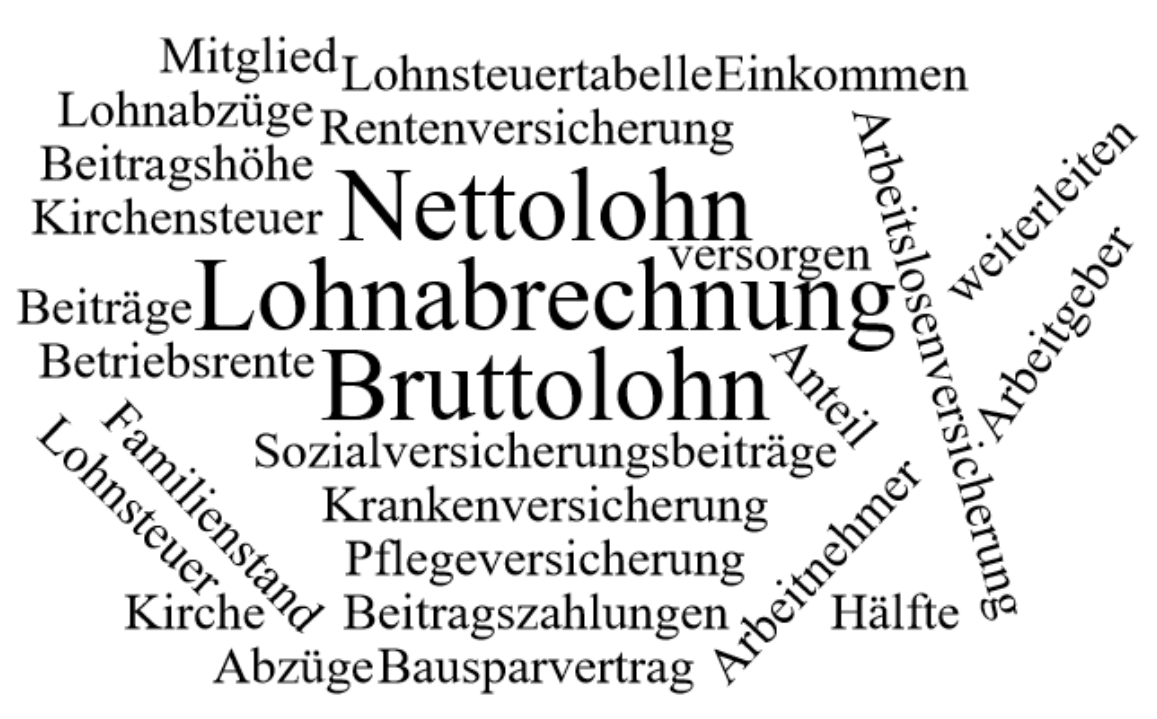 Bitte erstellen Sie anhand der Wortwolke einen Text über „Lohnformen - Lohnabzüge“